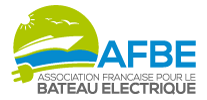 Dossier de présentation de votre produit au concours du bateau électrique de l’année 2019	L’Association Française du Bateau Electrique organise un concours annuel pour promouvoir les meilleures offres et pratiques au sein de la filière. Ce dossier est strictement confidentiel et sera considéré comme tel par le jury. Nous vous demanderons de nous envoyer les photos nécessaires pour juger votre bateau.Entreprise et Modèle :Nom du constructeur : Adresse : Code Postal : Ville : Tel : Site internet : Personne responsable : Email : Mobile :Nom du Modèle de l’embarcation ou du bateau électrique : Date de création : Date de commercialisation : Nombre d’unité vendues : (à titre indicatif (facultatif)) Prix de vente TTC :Histoire et présentation de votre bateau électrique (explication du pourquoi de ce bateau, à qui il est destiné à …) : ………………………………………………………………………………………………………………………………………………………………………………………………………………………………………………………………………………………………………………………………………………………………………………………………………………………………………………………………………………………………………………………………………………………………………………………………………………..Caractéristiques Techniques : Bateau :Longueur de coque :  ……………m Largeur de coque :     ……………m Déplacement à vide avec batteries : …………kgDéplacement en condition de charge maximale : ……………kgHomologation / catégorie de conception/ nombre de personnes : Type de construction / matériaux de construction : Nom de l’architecte : Conformité a la norme ISO 16315, propulsion électrique des petits navires :  ….Photos du produit (au moins trois) sous des angles différents :  en .jpg ou liens webVidéo en navigation si disponible (SVP ne Pas l’envoyer mais la mettre à disposition sur un lien web)Installation Electrique :Type de motorisation (synchrone, asynchrone, aimants permanent) : ………………………….Puissance / voltage) : ……Watts  ….. VoltsNombre de moteur :  ….Puissance totale de propulsion :  …. WattsMarque de motorisation : (facultatif) Type de batteries utilisées (chimie, Plomb, lithium Ion, Lithium Fer phosphate …) :…………. Marque de la Batterie (facultatif) :Capacité du parc de batteries : …kWhMasse du parc batteries : ……kgPuissance du chargeur :  …WattsVoltage du chargeur (220V AC, 400V AC Tri , …V DC ,…): 	………Temps de recharge :  ……..  hType de sécurités mises en place, (décrire dans le détail les solutions retenues à la charge, en utilisation, au stockage…) :  …………………………………………………………………………………………………………………………………………………………………………………………………….Architecture électrique du bateau (fournir un schéma simplifié de l’installation électrique)Photos :  cabine moteur, cabine batteries, armoire électrique, et tableau de bordFournir les liens des photosPerformances du bateau : Vitesse maxi :  		km/hVitesse croisière : 		km/hAutonomie à la vitesse de croisière : (exemple 3 heures à 7 km/h)   …h   à  ….. km / hEt autonomie à la vitesse Maxi : 	  …h   à  ….. km / h(Précisez svp les conditions de chargement de l’embarcation dans lesquelles les données sont fournies, i.e. Déplacement en condition de charge maximale ou nombre de passagers, ou charge embarquée à indiquer)  …………………………………………………………………………………………………………………………………………………………………………………………………….Equipements livrés de série : Equipement livrés en option : Tarif de votre bateau en version standard : Pour vous, les points fort de votre bateau : Plusieurs Photos, dessins, 3D, vidéosAfin de ne pas surcharger votre dossier merci de joindre les liens web sur lesquels vos photos et vidéos sont enregistrées.Engagement de l’entreprise pour le développement de la filière du bateau électrique :Merci de lister vos actions de promotion de la filière, démonstrations, participation à des associations, lobbying….Au-delà de ce dossier qui restera strictement confidentiel, et qui sera distribué uniquement aux seuls membres du jurys sans possibilité de le partager, nous serons très heureux si vous pouvez nous fournir :Une Vidéo de promotion de votre produit :Merci de fournir une vidéo de promotion de votre produit, qui pourra être utilisée au cas où vous êtes finaliste ainsi que pour faire une vidéo de présentation des produits de la filière sur les écrans du salon :Vidéo de 30 secondes à une minute Max, (merci de fournir un lien web.)Pour toute question contacter : xavier.demontgros@bateau-electrique.comEn vous remerciant de votre enthousiasme pour développer les produits de cette filière 							Xavier de Montgros							Président de l’AFBE